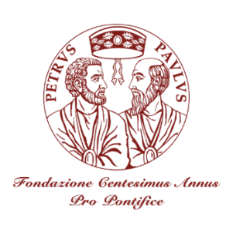 BANDO DI CONCORSOPREMIO INTERNAZIONALE “ECONOMIA E SOCIETA’”7° EDIZIONE – ANNO 2025Per promuovere la conoscenza della Dottrina Sociale della Chiesa Cattolica, la Fondazione Centesimus Annus - Pro Pontifice (FCAPP) indiceun Premio del valore di 20.000 euro per pubblicazioni in ambito economico e socialeIl premio ha carattere biennale; le assegnazioni avverranno nel 2025.Requisiti della pubblicazioneIl premio sarà attribuito ad una pubblicazione edita dopo il 2019. L’opera premiata si deve contraddistinguere per il suo contributo originale alla spiegazione, all’approfondimento o all’applicazione della Dottrina sociale della Chiesa nell’attuale contesto ed essere di riconosciuta solidità e di notevole qualità. La Fondazione Centesimus Annus – Pro Pontifice intende premiare contributi comprensibili al grande pubblico che esprimano con forza profetica un impegno cristiano nell’attività economica e sociale. La giuria prenderà in considerazione lavori pubblicati in lingua francese, inglese, italiana, portoghese, spagnola, tedesca e polacca. Qualora i vincitori fossero più di uno, il premio verrà tra loro egualmente diviso.Segnalazione di CandidatiOpere che corrispondano ai suddetti criteri possono essere segnalate entro il 22 maggio 2024 al seguente indirizzo:Fondazione Centesimus Annus – Pro PontificeSegreteria del Premio InternazionaleCortile S. Damaso 00120 Città del Vaticanocentannus.award@foundation.va